Меню на 20 декабря 2021г.	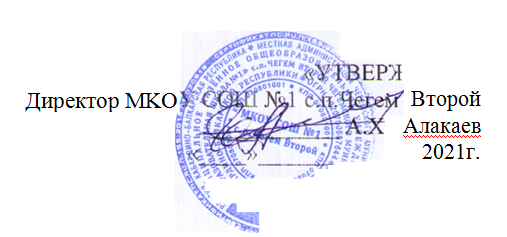 день:                        	1 понедельниквозрастная категория 	7-11 лет № рецепта № рецептанаименование блюдамассапорциибелки жиры углеводы энергетическая ценность, ккалстоим.ЗавтракЗавтракЗавтракЗавтракЗавтракЗавтракЗавтракЗавтрак54-2з-2020Овощи в нарезке (огурец)200,200,52,854-4г-2020Каша гречневая рассыпчатая1508,26,335,9233,754-29м-2020Фрикадельки из говядины8010,99,75,3153,154-1соус-2020Соус сметанный1001,58,43,495,254-23гн-2020Кофейный напиток с молоком2003,92,911,286Пром.Хлеб пшеничный302,370,3014,4970,50Пром.Хлеб ржаной160,780,167,1733,60Итого за завтрак59627,8527,7677,96674,90